LEI Nº 6.787, DE 22 DE DEZEMBRO DE 2006.Alterada pelas Leis nº 7.226, de 29 de dezembro de 2010, n° 7.625, de 22 de maio de 2014 e nº 7.705, de 29 de julho de 2015.DISPÕE SOBRE A CONSOLIDAÇÃO DOS PROCEDIMENTOS ADOTADOS QUANTO AO LICENCIAMENTO AMBIENTAL, DAS INFRAÇÕES ADMINISTRATIVAS, E DÁ OUTRAS PROVIDÊNCIAS.O GOVERNADOR DO ESTADO DE ALAGOASFaço saber que o Poder Legislativo Estadual decreta e eu sanciono a seguinte Lei:CAPÍTULO IDAS DISPOSIÇÕES PRELIMINARESArt. 1º O Instituto do Meio Ambiente do Estado de Alagoas - IMA/AL, criado pela Lei nº 4.986, de 16 de maio de 1988, alterada pela Lei Estadual nº 5.715, de 10 de julho de 1995, órgão vinculado à Secretaria Executiva de Meio Ambiente, Recursos Hídricos e Naturais, é responsável pela execução da política estadual de meio ambiente, e tem como objetivo exercer a função de proteção e conservação dos recursos naturais do Estado, e também atuar em pesquisas aplicadas às atividades do controle ambiental para o aproveitamento dos mesmos.Art. 2º Tendo em vista o desenvolvimento sustentável do Estado de Alagoas, o IMA/AL, detentor de poder de polícia administrativa, atua através da gestão dos recursos ambientais sobre as atividades e os empreendimentos utilizadores dos recursos naturais considerados efetiva ou potencialmente poluidores, ou que possam causar, sob qualquer forma, degradação ambiental.Parágrafo único. O IMA/AL atuará mediante os seguintes instrumentos de política ambiental, entre outros:I – licenças ambientais e autorizações; II – fiscalização;III – monitoramento; e IV – educação ambiental.CAPÍTULO II DA COMPETÊNCIAArt. 3º Compete ao IMA/AL, dentre outras competências:– expedir licença ou autorização para estabelecimentos, obras e atividades utilizadores de recursos ambientais, que sejam considerados efetiva ou potencialmente poluidores, bem como para os empreendimentos capazes, sob qualquer forma, de causar degradação ambiental;– controlar as atividades, os processos produtivos, as obras, os empreendimentos e a exploração de recursos ambientais, que produzam, ou possam produzir, alterações às características do meio ambiente;– monitorar os recursos ambientais, as atividades e os empreendimentos potencialmente poluidores, de acordo com a legislação ambiental;– constatar ou reconhecer a existência de infração administrativa ambiental em todo o território do Estado de Alagoas;– impor sanções e penalidades por ação ou omissão que incorra em poluição ou degradação ambiental; que importe na inobservância da legislação e das normas ambientais e administrativas pertinentes; ou na desobediência às determinações de caráter normativo ou às exigências técnicas constantes das licenças ambientais emanadas do IMA/AL. É garantido ao infrator, antes da aplicação da sanção ou penalidade, o exercício de seu direito constitucional de ampla defesa;– analisar e emitir pareceres em projetos, estudos de impacto ambiental e relatório de impacto ambiental, bem como outros estudos ambientais;– administrar o uso dos recursos naturais em todo o território do Estado de Alagoas, visando à utilização racional dos mesmos;– realizar pesquisas aplicadas às atividades de controle ambiental e serviços científicos e tecnológicos, direta e indiretamente relacionados com o seu campo de atuação;– promover a educação ambiental orientada para a conscientização da sociedade no sentido de preservar, conservar e recuperar o meio ambiente e melhorar a qualidade de vida da comunidade;– capacitar os recursos humanos para o desenvolvimento de atividades que visem à proteção do meio ambiente;– requisitar informações de órgãos, instituições e entidades públicas ou privadas, bem como de pessoas físicas ou jurídicas sobre os assuntos de sua competência, determinando as diligências que se fizerem necessárias ao exercício das suas funções;– realizar inspeção veicular de gases e ruídos, conforme estabelecido pela legislação Estadual em vigor;– emitir Certidão Negativa de Débito Ambiental - CNDA, seja a relativa ao passivo ambiental quanto aos débitos extra fiscais oriundos de taxas, multas e outros; (Redação dada pela Lei n° 7.625, de 22.05.2014).– celebrar acordos, convênios, consórcios e outros mecanismos associativos de gerenciamento de recursos ambientais com instituições públicas e/ou privadas, ou contratar serviços especializados, de acordo com a legislação pertinente; e– credenciar instituições públicas ou privadas para realização de exames, serviços de vistoria, auditoria ambiental e estudos, visando subsidiar suas decisões.– elaborar Instruções Técnicas e Normativas com a finalidade de estabelecer os procedimentos, critérios e métodos com fins do exercício do poder de polícia. (Redação acrescentada pela Lei n° 7.625, de 22.05.2014).CAPÍTULO IIIDO LICENCIAMENTO AMBIENTALArt. 4º A localização, construção, instalação, ampliação, modificação, reforma, recuperação, operação de estabelecimentos, obras e atividades utilizadoras de recursos ambientais, ou consideradas efetiva ou potencialmente poluidoras, bem como os empreendimentos e pesquisas científicas capazes, sob qualquer forma, de causar degradação ambiental, dependerão de prévio licenciamento do IMA/AL, sem prejuízo de outras licenças legalmente exigíveis.§ 1º Estão sujeitos ao procedimento de licenciamento ambiental, seja para a concessão da licença ou da autorização, os empreendimentos e as atividades relacionados no Anexo I e II integrantes desta Lei. (Redação dada pela Lei n° 7.625, de 22.05.2014).§ 2º As empresas deverão informar ao IMA/AL quando da desativação de suas atividades, bem como da mudança de seu endereço.§ 3º (Revogado pela Lei n° 7.625, de 22.05.2014).I – (Revogado pela Lei n° 7.625, de 22.05.2014).– (Revogado pela Lei n° 7.625, de 22.05.2014).– (Revogado pela Lei n° 7.625, de 22.05.2014).– (Revogado pela Lei n° 7.625, de 22.05.2014).V – (Revogado pela Lei n° 7.625, de 22.05.2014).– (Revogado pela Lei n° 7.625, de 22.05.2014).– (Revogado pela Lei n° 7.625, de 22.05.2014).– (Revogado pela Lei n° 7.625, de 22.05.2014).– (Revogado pela Lei n° 7.625, de 22.05.2014).X – (Revogado pela Lei n° 7.625, de 22.05.2014).§ 4º Ressalvadas as áreas definidas como de preservação permanente – APP e outras legalmente protegidas pela legislação ambiental em vigência, as propriedades rurais, localizadas no Estado de Alagoas, terão os seguintes procedimentos isentos de licenciamento ambiental: (Redação acrescentada pela Lei nº 7.705, de 29.07.2015).– limpeza de pastagens sujas, sem derrubada de árvores; (Redação acrescentada pela Lei nº 7.705, de 29.07.2015).– recuperação de pastagens por meio de correção do solo e nova semeadura de sementes em áreas de pastagens degradadas até 300 ha; (Redação acrescentada pela Lei nº 7.705, de 29.07.2015).– correção do solo em áreas de produção agrícola, que já vem sendo cultivadas; (Redação acrescentada pela Lei nº 7.705, de 29.07.2015).– obras e serviços de correção do solo; (Redação acrescentada pela Lei nº 7.705, de 29.07.2015).– aquisição de máquinas, caminhões, utilitários e equipamentos agropecuários; (Redação acrescentada pela Lei nº 7.705, de 29.07.2015).– construção de cercas, currais, barracão de máquinas, casas de empregados e outras construções rurais, como galpões e armazéns; (Redação acrescentada pela Lei nº 7.705, de 29.07.2015).– enleiramentos, catação de raízes e limpeza do terreno, em imóvel rural; (Redação acrescentada pela Lei nº 7.705, de 29.07.2015).– agropecuária e silvicultura extensiva em áreas já implantadas, inclusive aquisição de animais com certificados sanitários emitidos pelos órgãos responsáveis, sémem, embriões, sementes, mudas e outros insumos; (Redação acrescentada pela Lei nº 7.705, de 29.07.2015).– custeio agrícola e pecuário; (Redação acrescentada pela Lei nº 7.705, de 29.07.2015).– horticultura no sistema sequeiro ou hidropônico; (Redação acrescentada pela Lei nº 7.705, de 29.07.2015).– agricultura irrigada em área de até 50 ha; (Redação acrescentada pela Lei nº 7.705, de 29.07.2015).– agropecuária e silvicultura intensivas em áreas já implantadas, não superiores a 200 ha; (Redação acrescentada pela Lei nº 7.705, de 29.07.2015).– construção e reforma de pequenas aguadas, açudes e cacimbas; (Redação acrescentada pela Lei nº 7.705, de 29.07.2015).– correção e outros serviços de conservação de solos; (Redação acrescentada pela Lei nº 7.705, de 29.07.2015).– implantação de agricultura de sequeiro em área de até 300 ha; (Redação acrescentada pela Lei nº 7.705, de 29.07.2015).– recuperação de pomares; e (Redação acrescentada pela Lei nº 7.705, de 29.07.2015).– renovação de área de cana-de-açúcar de até 500 ha. (Redação acrescentada pela Lei nº 7.705, de 29.07.2015).Art. 5º O IMA/AL, no exercício de sua competência de controle e fiscalização, expedirá os seguintes instrumentos de licenciamento ambiental:– Licença Prévia (LP) – concedida na fase preliminar do planejamento do empreendimento ou atividade, aprova sua concepção e localização, atestando sua viabilidade ambiental e estabelecendo os requisitos básicos e condicionantes a serem atendidos nas próximas fases de sua implementação, observadas as diretrizes do planejamento e zoneamento ambiental e demais legislações pertinentes;– Licença de Instalação (LI) – autoriza o início da implementação do empreendimento ou atividade, de acordo com as especificações constantes dos planos, programas e projetos aprovados, incluindo as medidas de controle ambiental e demais condicionantes, das quais constituem motivo determinante;– Licença de Operação (LO) – autoriza o início da atividade, do empreendimento ou da pesquisa científica, após a verificação do efetivo cumprimento das medidas de controle ambiental e condicionantes determinados para a operação, conforme o disposto nas licenças anteriores;– Autorização – autoriza, precária e discricionamente, a execução de atividades que possam acarretar alterações ao meio ambiente, por curto e certo espaço de tempo, que não impliquem impactos significativos, sem prejuízo da exigência de estudos ambientais que se fizerem necessários; e– Licença Ambiental Simplificada (LAS) - concedida para localização, instalação e operação de empreendimentos ou atividades de micro e pequeno porte que possuam baixo potencial poluidor/degradador com especificações e prazos regulamentados pelo Conselho Estadual de Proteção Ambiental - CEPRAM. (Redação dada pela Lei nº 7.705, de 29.07.2015).– Certificado de Isenção de Licenciamento (CIL) - concedido para empreendimentos ou atividades que comprovadamente por meio de preenchimento de formulário eletrônico do Portal Facilita Alagoas - Integrador estadual da REDESIM, criado por meio do Decreto Estadual nº 11.975, de 18 de abril de 2011, não causem ou possam causar impactos ambientais diretos ao meio ambiente. (Redação acrescentada pela Lei n° 7.625, de 22.05.2014).§ 1º As atividades/empreendimentos que não causem ou não possam causar significativos impactos ambientais, de acordo com o Anexo III desta Lei, estão sujeitos aos procedimentos estabelecidos pela Lei Federal nº 11.598, de 3 de dezembro de 2007. (Redação dada pela Lei nº 7.625, de 22.05.2014).§ 2º O prazo de validade da Licença Prévia não poderá ser superior a 5 (cinco) anos e deverá levar em consideração o cronograma de elaboração dos planos, programas e projetos relativos ao empreendimento ou atividade. (Redação dada pela Lei n° 7.625, de 22.05.2014).§ 3º O prazo de validade da Licença de Instalação não poderá ser superior a 6 (seis) anos e deverá levar em consideração o cronograma de instalação do empreendimento ou atividade. (Redação dada pela Lei n° 7.625, de 22.05.2014).§ 4º O prazo de validade da Licença de Operação deverá considerar os planos de controle ambiental e será determinado entre 1 (um) ano e 10 (dez) anos, de acordo com o porte e o potencial poluidor da atividade, sem prejuízo de eventual declaração de descontinuidade do empreendimento ou atividade, por motivo superveniente de ordem ambiental, admitida sua renovação por igual ou diferente período, respeitado o limite estabelecido, assegurando-se aos empreendimentos de baixo potencial poluidor um prazo de validade de, no mínimo, 2 (dois) anos. (Redação dada pela Lei n° 7.625, de 22.05.2014).§ 5º Os imóveis ou empreendimentos com construções já consolidadas e em funcionamento, que estejam sem a devida licença ambiental, poderão solicitar sua regularização obedecendo-se aos critérios legais e técnicos, acrescido do valor de 100% (cem por cento) da taxa cobrada pela licença de operação respectiva, ficando embargado enquanto não solicitada à regularização. (Redação dada pela Lei n° 7.625, de 22.05.2014).§ 6º As licenças ambientais são expedidas sucessivamente em processos autônomos, podendo, em algumas situações e de acordo com a natureza, característica e fase do empreendimento ou atividade, serem expedidas isoladamente, desde que inexistam condicionantes impeditivas a fase posterior conforme determinadas pelo IMA/AL. (Redação dada pela Lei n° 7.625, de 22.05.2014).Art. 6º As licenças ambientais serão aprovadas pelo CEPRAM, sendo suas prorrogações e renovações concedidas pelo IMA/AL. (Redação dada pela Lei n° 7.625, de 22.05.2014).§ 1º Permanecerão válidas até decisão final do IMA/AL, as licenças de operação cujos pedidos de renovação forem realizados até 120 (cento e vinte) dias antes da data de vencimento da licença. (Redação dada pela Lei n° 7.625, de 22.05.2014).§ 2º Depois de ultrapassado o prazo de validade da licença de operação sem que tenha havido solicitação de renovação, a mesma não poderá ser renovada, estando sujeita a um novo processo de licenciamento de operação, com os respectivos estudos ambientais atualizados. (Redação dada pela Lei n° 7.625, de 22.05.2014).§ 3º O valor da renovação das licenças de operação será equivalente a 100% (cem por cento) dos valores a elas atribuídos pelo Anexo V desta Lei. (Redação dada pela Lei nº 7.705, de 29.07.2015).§ 4º Dentro do limite estabelecido no art. 5º, § 2º, desta Lei, a licença de instalação poderá ser prorrogada a critério do IMA/AL, desde que solicitada até a data de seu vencimento. Depois de ultrapassado o prazo de validade da licença, sem que tenha havido solicitação de prorrogação, a mesma não poderá ser prorrogada, estando sujeita a um novo processo de licenciamento de instalação. (Redação dada pela Lei n° 7.625, de 22.05.2014).Art. 7º No caso de haver desistência do procedimento administrativo de licenciamento, não haverá devolução de valores. (Redação dada pela Lei n° 7.625, de 22.05.2014).Art. 8º Poderá ser promovido pelos municípios o licenciamento ambiental dos empreendimentos que lhe forem delegados nos termos da Lei Complementar nº 140, de 08 de dezembro de 2011. (Redação dada pela Lei n° 7.625, de 22.05.2014).Art. 9º O IMA/AL definirá, se necessário, procedimentos específicos para as licenças e autorizações ambientais, observadas a natureza, característica e peculiaridade da atividade ou empreendimento e, ainda, a compatibilização do processo de licenciamento com as etapas de planejamento, implantação e operação.§ 1º (Revogado pela Lei n° 7.625, de 22.05.2014).§ 2º Deverão ser estabelecidos critérios para agilizar e simplificar os procedimentos de licenciamento ambiental das atividades e empreendimentos que implementem planos e programas voluntários de gestão ambiental, visando a melhoria contínua e o aprimoramento do desempenho ambiental.§ 3º (Revogado pela Lei n° 7.625, de 22.05.2014).§ 4º Poderão ser estabelecidos procedimentos simplificados para as atividades e empreendimentos de baixo potencial de impacto ambiental, ou seja, que causem pequenas alterações nas propriedades físicas, químicas e biológicas do meio ambiente. (Redação acrescentada pela Lei nº 7.705, de 29.07.2015).Art. 10. No caso de necessidade de vistorias extras para a concessão de licenças ambientais ou autorizações, motivadas pelo empreendedor, será cobrado um percentual de 30% (trinta por cento) do valor da licença, por vistoria realizada. (Redação dada pela Lei n° 7.625, de 22.05.2014).Art. 11. As taxas, a serem pagas pelos interessados ao IMA/AL em razão do procedimento de licenciamento ambiental, constituem tributo e têm como fato gerador o exercício regular do poder de polícia para controle e fiscalização das atividades utilizadoras de recursos naturais e potencialmente poluidoras, sendo seus valores definidos nas tabelas constantes no Anexo VIII desta Lei. (Redação dada pela Lei n° 7.625, de 22.05.2014).Art. 12. O IMA/AL poderá estabelecer prazos de análise diferenciados para cada modalidade de licença (LP, LI, LO e LAS) em função das peculiaridades da atividade ou empreendimento, bem como para a formulação de exigências complementares, desde que observado o prazo máximo de 3 (três) meses a contar do ato de protocolar o requerimento até seu deferimento ou indeferimento, ressalvados os casos em que houver EIA/RIMA ou audiência pública, quando o prazo será de até 12 (doze) meses. (Redação dada pela Lei n° 7.625, de 22.05.2014).§ 1º O IMA/AL analisará os pedidos de prorrogação de licenças ambientais no prazo máximo de 30 (trinta) dias.§ 2º A contagem do prazo previsto no caput deste artigo será suspensa durante a elaboração dos estudos ambientais complementares, ou exigência de esclarecimento e ou complementações acerca do empreendimento (preparação de esclarecimento do empreendedor).Art. 13. O empreendedor deverá atender à solicitação de esclarecimento e complementações formulada pelo IMA/AL dentro do prazo máximo de 3 (três) meses, a contar do recebimento da respectiva notificação, sob pena de arquivamento, sem prejuízo de penalidades nos casos previstos em lei. (Redação dada pela Lei n° 7.625, de 22.05.2014).Parágrafo único. Os prazos estipulados no artigo anterior e no caput deste artigo poderão ser alterados, com a concordância do empreendedor e do IMA/AL, desde que sejam justificados.Art. 14. A emissão de 2a via das licenças será efetuada mediante o pagamento de 10% (dez por cento) do valor estipulado para pagamento da licença original.Art. 15. Os serviços de reanálise de projeto serão efetuados mediante o pagamento de uma taxa correspondente a 30% (trinta por cento) do valor da licença original.Art. 16. Os serviços de análise e emissão de nova licença para projetos modificados serão efetuados mediante o pagamento de uma taxa correspondente a 50% (cinqüenta por cento) do valor da licença original.Parágrafo único. No caso de implementações de correções ou adições de novas atribuições e empreendimentos com licenças já emitidas e resgatadas, realizadas no prazo de validade das mesmas, será cobrado o adicional de 20% (vinte por cento) do valor das licenças respectivas.Art. 17. Resguardado o sigilo industrial, o IMA/AL dará publicidade das licenças emitidas no seu portal da Internet.Art. 18. O licenciamento de empreendimentos, atividades ou obras considerados de significativo impacto ambiental dependerá da elaboração de Estudos de Impacto Ambiental – EIA e respectivo Relatório de Impacto Ambiental – RIMA, de acordo com a legislação pertinente, observadas as diretrizes adicionais estabelecidas nos Termos de Referência elaborados ou aprovados pelo IMA/AL para cada caso específico.§ 1º Quando o empreendimento ou a atividade não ensejar a apresentação de EIA/RIMA, o IMA/AL poderá exigir a elaboração de outros estudos ambientais.§ 2º Os Termos de Referência a que se refere o caput terão validade de 1 (um) ano, podendo ser reavaliados, a critério do IMA/AL.§ 3º Quando for necessária a contratação de serviços técnicos especializados e / ou a realização de audiência pública, os custos serão de responsabilidade exclusiva do empreendedor. (Redação dada pela Lei n° 7.625, de 22.05.2014).§ 4º Correrão por conta do proponente as despesas e custos referentes à realização de Estudo de Impacto Ambiental, bem como os decorrentes de sua análise pelo IMA/ AL. (Redação dada pela Lei n° 7.625, de 22.05.2014).§ 5º (Revogado pela Lei n° 7.625, de 22.05.2014).Art. 19. Sob pena de suspensão ou cancelamento da autorização ou da licença ambiental, fica o empreendedor obrigado a cumprir integralmente as exigências e condições nelas contidas, no projeto executivo e nos estudos ambientais aprovados, sem prejuízo daimposição de outras sanções administrativas, civis e penais, independentes da obrigação de reparar os danos ambientais causados.Art. 20. Os serviços prestados pelo IMA/AL aos interessados, em razão de sua competência, terão seus valores estabelecidos nesta lei.Art. 21. Os valores das taxas referentes às licenças e autorizações concedidas para microempresas e empresas de pequeno porte, entendendo-se estas como enquadradas nas descrições da Lei Complementar 123, de 14 de dezembro de 2006, terão seus valores reduzidos em 50% (cinquenta por cento) e 30% (trinta por cento), respectivamente. (Redação dada pela Lei n° 7.625, de 22.05.2014).Parágrafo único. No caso de microempreendedor individual, assim definido na Lei Complementar 128, de 19 de dezembro de 2008 estará isento de pagamento de taxas, salvo quando a atividade/empreendimento causar significativo impacto ambiental. (Redação acrescentada pela Lei n° 7.625, de 22.05.2014).Art. 22. Os empreendimentos industriais serão enquadrados quanto ao porte por sua área útil e pelo potencial poluidor e degradador de sua atividade.Parágrafo único. Considera-se área útil, a área total utilizada no empreendimento industrial, incluindo-se a área construída e mais a utilizada para circulação, manobras, estocagem, pátio interno, composição paisagística, etc.Art. 23. Para o enquadramento do Porte dos empreendimentos industriais serão respeitados os limites abaixo:– o empreendimento é de Pequeno Porte, quando sua área útil for de até 3.000 (trêsmil) m2;– o empreendimento é tido como de Médio Porte, quando sua área útil for maiorque 3.000 (três mil) m2 e igual ou menor que 10.000 (dez mil) m2; e– o empreendimento será considerado de Grande Porte, quando sua área útil for superior a 10.000 (dez mil) m2.Art. 24. Nos casos de licenciamento ambiental de empreendimentos ou atividades que causem impactos ambientais não mitigáveis, assim considerados pelo IMA/AL, com fundamento em estudos ambientais, o empreendedor é obrigado a compensar a modificação ambientalmente causada na região, de acordo com o disposto neste artigo e no regulamento desta lei.§ 1º O montante dos recursos a ser destinado pelo empreendedor para esta finalidade poderá ser de até 0,5% (zero vírgula cinco por cento) dos custos totais previstos para implantação do empreendimento, devendo este percentual ser fixado pelo IMA/AL, de acordo com o impacto ambiental causado pelo empreendimento. (Redação dada pela Lei n° 7.625, de 22.05.2014).§ 2º O IMA/AL disciplinará o funcionamento de uma câmara técnica competente para definir o percentual, a área e as ações objeto da alocação dos investimentos dessas medidas compensatórias.CAPÍTULO IV DA FISCALIZAÇÃOArt. 25. Aos agentes do IMA/AL ficam asseguradas a entrada e a permanência, pelo tempo que se tornar necessário, em estabelecimentos e propriedades públicos ou privados, quando do exercício da ação fiscalizadora.Parágrafo único. Os agentes, quanto obstados, poderão requisitar força policial para garantir o exercício de suas atribuições.Art. 26. No exercício de suas atividades, os agentes poderão:– colher amostras necessárias para análises técnicas de controle;– proceder a inspeções e visitas de rotina, bem como a apuração de irregularidades e infrações;– verificar a observância das normas e padrões ambientais vigentes; IV – lavrar autos; eV – praticar todos os atos necessários ao bom desempenho da vigilância ambiental no Estado de Alagoas.CAPÍTULO VDAS INFRAÇÕES E DAS PENALIDADESArt. 27. Considera-se infração administrativa ambiental, para os efeitos desta Lei, toda ação ou omissão que resulte:– poluição ou degradação ambiental;– inobservância de preceitos legais ambientais;– desobediência às determinações de caráter normativo; e– desobediência às exigências técnicas constantes das licenças ambientais emanadas do órgão ambiental competente.§ 1º A autoridade ambiental que tiver conhecimento de infração ambiental é obrigada a promover a sua apuração imediata, por meio de processo administrativo próprio, sob pena de co-responsabilidade.§ 2º As infrações administrativas ambientais são apuradas em processo administrativo, assegurado o direito de ampla defesa e o contraditório, observadas as disposições desta Lei.Art. 28. Para efeito da aplicação das penalidades a que se refere esta Lei são consideradas infrações administrativas ambientais, as seguintes:– instalar, construir, testar ou ampliar atividade efetiva ou potencialmente poluidora ou degradadora do meio ambiente em desacordo com as exigências estabelecidas quando das licenças prévia, de instalação ou de operação, e na autorização;– deixar de atender a convocação formulada pelo IMA/AL para licenciamento ambiental;– instalar, construir, testar, ampliar, dar início ou prosseguir em atividade efetiva ou potencialmente poluidora ou degradadora do meio ambiente sem licenciamento ambiental;– sonegar dados ou informações solicitadas pelo IMA/AL; V – descumprir total ou parcialmente Termo de Compromisso; VI – obstar ou dificultar a ação fiscalizadora do IMA/AL; eVII – prestar informação falsa ou adulterar dado técnico solicitado pelo IMA/AL.Art. 29. As infrações a esta Lei, bem como às normas e aos padrões de exigências técnicas ambientais serão classificadas pelos técnicos do IMA/AL, para fins de imposição e gradação de penalidade em:– Leves: as infrações que coloquem em risco a saúde, a biota e os recursos naturais, que não provoquem alterações significativas ao meio ambiente ou que resultem de ações eventuais;– Graves: as infrações que venham causar dano à saúde, à segurança, à biota, ao bem-estar da população e aos recursos naturais, alterando significativamente o  meio ambiente; e– Gravíssimas: as infrações que venham causar perigo iminente à saúde, à segurança, à biota, ao bem-estar da população, aos recursos naturais e que causem danos irreparáveis ou de difícil reparação ao meio ambiente, alterando-o significativamente.Art. 30. A pena de multa consiste no pagamento de 3,08 UPFAL a 3.084.515,73 UPFAL e obedecerá à seguinte gradação;– de 3,08 a 1.233,38 UPFAL, nas infrações leves; (Redação dada pela Lei n° 7.625, de 22.05.2014).– de 1.233,39 a 61.690,31 UPFAL, nas infrações graves; e (Redação dada pela Lei n° 7.625, de 22.05.2014).– de 61.690,32 a 3.084.515,73 UPFAL, nas infrações gravíssimas.§ 1º A pena de multa poderá ser agravada até o grau máximo de classificação nos casos de artifício, ardil, simulação ou embaraço à fiscalização.§ 2º Na falta de licenciamento ambiental, aplicar-se-á multa a ser graduada de acordo com o porte da atividade, nos seguintes termos: (Redação dada pela Lei nº 7.705, de 29.07.2015).– multa de até 50 UPFAL para empresas de pequeno porte; (Redação dada pela Lei nº 7.705, de 29.07.2015).– multa de até 150 UPFAL para empresas de médio porte; e (Redação dada pela Lei nº 7.705, de 29.07.2015).– multa de até 500 UPFAL para empresas de grande porte. (Redação dada pela Lei nº 7.705, de 29.07.2015).§ 3º Na aplicação da multa de que trata o parágrafo anterior deverão ser observadas as disposições do art. 31, incisos II a V desta Lei. (Redação acrescentada pela Lei nº 7.705, de 29.07.2015).Art. 31. Para a imposição e gradação da penalidade levar-se-ão em conta:– a gravidade do fato, tendo em vista os motivos da infração e suas conseqüências para a saúde pública e para o meio ambiente;– as circunstâncias atenuantes ou agravantes;– os antecedentes do infrator, quanto ao cumprimento da legislação ambiental;– a situação econômica do infrator, no caso de multa; e V – reincidência.Art. 32. Sem prejuízo da obrigação do infrator reparar o dano ambiental por ele causado e da aplicação das sanções civis e penais, as infrações indicadas no artigo 28 serão punidas, isolada ou cumulativamente, com as seguintes penalidades:– advertência por escrito;– multa simples que variará de 3,08 a 3.084.515,73 UPFAL;– multa diária, no caso de não cessação do ato poluidor ou degradador do meio ambiente, e também nos casos de descumprimento de quaisquer das exigências constantes nas licenças ambientais, no valor de 20% (vinte por cento) do valor da licença concedida ou, no caso de ausência de licença ambiental, de 50 (cinquenta) UPFAL; (Redação dada pela Lei n° 7.625, de 22.05.2014).– apreensão dos animais, produtos e subprodutos da fauna e flora, instrumentos, apetrechos, equipamentos e veículos de qualquer natureza, utilizados na infração;– destruição e/ou inutilização do produto;– suspensão de vendas e/ou fabricação do produto;– embargo de obra ou interdição da atividade; (Redação dada pela Lei n° 7.625, de 22.05.2014).– demolição de obra;– suspensão ou cancelamento de registro, licença ou autorização; (Redação dada pela Lei n° 7.625, de 22.05.2014).– perda ou restrição de incentivos e benefícios fiscais concedidos pelo governo; e (Redação dada pela Lei n° 7.625, de 22.05.2014).– perda ou suspensão da participação em linhas de financiamento em estabelecimentos oficiais de crédito. (Redação dada pela Lei n° 7.625, de 22.05.2014).– (Revogado pela Lei n° 7.625, de 22.05.2014).Parágrafo único. As penalidades previstas neste artigo poderão ser aplicadas cumulativamente com a penalidade de multa.Art. 33. O valor das multas será graduado de acordo com as respectivas circunstâncias:– atenuantes:reparação imediata do dano ou limitação da degradação ambiental causada;comunicação imediata do dano ou perigo de dano à autoridade ambiental; eser o infrator primário e a falta cometida de natureza leve.havendo constatação de inexistência de dolo; e (Redação acrescentada pela Lei n° 7.625, de 22.05.2014).comprovação da implantação de programas e planos de gerenciamento para o controle ambiental. (Redação acrescentada pela Lei n° 7.625, de 22.05.2014).baixo grau de instrução ou escolaridade do agente. (Redação acrescentada pela Lei nº 7.705, de 29.07.2015).– agravantes:reincidência;maior extensão de degradação ambiental;dolo, mesmo que eventual;ocorrência de danos sobre a propriedade alheia;atingir área sob proteção legal; efalta de licença ambiental.Art. 34. Para os efeitos desta Lei, as penalidades incidirão sobre os infratores, pessoas físicas ou jurídicas, públicas ou privadas, sejam elas autoras diretas ou indiretas, pelo dano que causarem ao meio ambiente e a terceiros por sua atividade, independentemente de culpa.Art. 35. As ações decorrentes do poder de polícia do IMA/AL são as seguintes:– Intimação – instrumento de fiscalização a ser emitido pelos agentes fiscais para:fixar os prazos visando a correção ou prevenção de irregularidades que possam determinar degradação ou poluição ambiental; (Redação dada pela Lei nº 7.705, de 29.07.2015).convocar	para	comparecer	ao	IMA/AL	com	a	finalidade	de	prestar esclarecimentos; (Redação dada pela Lei nº 7.705, de 29.07.2015).fixar prazo para o infrator requerer o licenciamento ambiental; e (Redação dada pela Lei nº 7.705, de 29.07.2015).cientificar do resultado do material coletado, objeto de análise e investigação. (Redação dada pela Lei nº 7.705, de 29.07.2015).cientificar do resultado do material coletado, objeto de análise e investigação. (Redação acrescentada pela Lei n° 7.625, de 22.05.2014).– Auto de Infração: instrumento a ser lavrado nos casos em que se faz necessária a aplicação de penalidades constantes nesta Lei ou em outro instrumento legal. (Redação dada pela Lei nº 7.705, de 29.07.2015).§ 1º O procedimento para cobrança administrativa das penalidades pecuniárias terá inicio com a lavratura do Auto de Infração.§ 2º Quando caracterizada a infração por falta de licença ambiental ou descumprimento de condicionante da respectiva licença, sem constatação de poluição e/ou degradação ambiental, será procedida à intimação do infrator e lavrado o Auto de Infração com aplicação da penalidade prevista no § 2º do art. 30 desta Lei. (Redação dada pela Lei nº 7.705, de 29.07.2015).§ 3º Na hipótese a que se refere o parágrafo anterior, ocorrendo a regularização do licenciamento ambiental por meio do respectivo pedido perante o órgão, dentro do prazo de 15 dias, haverá a redução automática de 60% (sessenta por cento) do valor da multa, fato que não exime o infrator da responsabilidade penal. (Redação dada pela Lei nº 7.705, de 29.07.2015).§ 4º O infrator será notificado da autuação: I – pessoalmente;– via postal;– através de protocolo; IV – por edital; eV – pelo Cartório de Títulos e Documentos e por outros meios legais cabíveis.§ 5º Se o infrator for notificado pessoalmente e recusar-se a exarar ciência ou dificultar por qualquer forma a notificação, deverá essa circunstância ser registrada pela autoridade fiscal e providenciada a publicação de edital.§ 6º O edital a que se referem os §§ 4º e 5º será publicado uma única vez na imprensa oficial, considerando-se efetivada a notificação na data da publicação.Art. 36. As multas cominadas nesta Lei poderão ter seu valor reduzido em até 70% (setenta por cento) desde que o infrator se obrigue perante o IMA/AL, por Termo de Ajuste de Conduta - TAC com força de título executivo extrajudicial, à adoção de medidas específicas para fazer cessar ou corrigir a degradação ambiental, efetuando o prévio recolhimento da diferença determinada pelo IMA/AL. (Redação dada pela Lei n° 7.625, de 22.05.2014).§ 1º As medidas específicas de que trata o caput deste artigo serão antecedidas da apresentação de projeto técnico de reparação do dano.§ 2º O IMA/AL poderá, em decisão fundamentada, dispensar a apresentação de projeto técnico entendido desnecessário à reparação do dano.§ 3º Somente após cumprir integralmente as obrigações firmadas no Termo de Ajuste de Conduta – TAC é que o infrator fará jus à redução de que trata o caput deste artigo.§ 4º Descumpridas, total ou parcialmente, as obrigações firmadas no Termo de Ajuste de Conduta – TAC, será o infrator notificado para que efetue, no prazo de cinco dias, o pagamento do valor remanescente atualizado, sob pena de inscrição na dívida ativa do Estado, bem como o encaminhamento dos autos ao Ministério Público, sem prejuízo da obrigação de ter de reparar integralmente o dano ambiental a que tiver dado causa.Art. 37. Os responsáveis por empreendimentos e atividades potencialmente causadoras de degradação da qualidade ambiental poderão firmar Termo de Ajuste de Conduta – TAC, para adoção de medidas específicas destinadas a prevenir, cessar ou corrigir dano ambiental.Art. 38. A arrecadação das multas previstas nesta Lei constitui receita do IMA/AL.Parágrafo único. Os recursos das multas decorrentes da falta de pagamento das taxas previstas nesta Lei, constituem receita do IMA/AL, devendo ser depositados em sua conta.Art. 39. O infrator deverá recolher o valor da multa dentro do prazo de 20 (vinte) dias, contado do conhecimento do Auto de Infração, da decisão denegatória do recurso administrativo, na primeira instância ou na segunda instância, sob pena de inscrição na Dívida Ativa do Estado.Art. 40. Após o decurso de prazo recursal, ou do dia seguinte à data da ciência da última decisão que não possibilite novo recurso administrativo, o infrator se sujeitará aos  juros de mora de 1% (um por cento) ao mês, contados da data da infração.Art. 41. Às pessoas físicas ou jurídicas que tenham quaisquer débitos devidamente comprovados, junto ao IMA/AL, é vedada a concessão de licenças, autorizações e demais serviços.CAPÍTULO VIDOS RECURSOS NO PROCESSO ADMINISTRATIVOArt. 42. Fica criado o Conselho de Gestão do IMA/AL, formado pelo seu Diretor- Presidente, Coordenador Geral Jurídico, Diretor Técnico, Coordenador Setorial e Diretores de Licenciamento e de Fiscalização, que analisará, em grau de recurso, a multa aplicada. (Redação dada pela Lei n° 7.625, de 22.05.2014).Art. 43. As infrações ambientais serão apuradas em processo administrativo que se inicia com a lavratura do Auto de Infração, observados os ritos e prazos estabelecidos nesta Lei.Art. 44. O processo administrativo para apuração da infração administrativa ambiental deve observar os seguintes prazos máximos:– 20 (vinte) dias para o infrator apresentar defesa contra o Auto de Infração à Diretoria que o expediu, contados da data da ciência ou publicação; (Redação dada pela Lei nº 7.705, de 29.07.2015).– 60 (sessenta) dias para o infrator apresentar recurso ao Conselho de Gestão do IMA/AL, ou Comissão por ele criada (publicada no Diário Oficial do Estado), contados da data de ciência de decisão denegatória proferida pela Diretoria que o expediu; (Redação dada pela Lei nº 7.705, de 29.07.2015).– 60 (sessenta) dias para o infrator apresentar recurso ao CEPRAM, contados da data de ciência de decisão denegatória do Conselho de Gestão do IMA/AL ou Comissão por ele criada (publicada no Diário Oficial do Estado); e (Redação dada pela Lei nº 7.705, de 29.07.2015).– tendo sido negado pelo CEPRAM o recurso interposto, o infrator terá o prazo de 20 (vinte) dias para o pagamento da multa, com as devidas atualizações, contados da publicação da decisão proferida. (Redação dada pela Lei nº 7.705, de 29.07.2015).– tendo sido negado pelo CEPRAM o recurso interposto, o infrator terá o prazo de 15 (quinze) dias para o pagamento da multa, com as devidas atualizações, contados da publicação da decisão proferida. (Redação acrescentada pela Lei n° 7.625, de 22.05.2014).§ 1º O infrator poderá, a qualquer momento, requerer o benefício previsto no art. 36 desta Lei e, firmar o Termo de Ajuste de Conduta – TAC, quando a decisão denegatória ao recurso impetrado será suspensa até o cumprimento de todas as suas cláusulas.§ 2º Os recursos a que se refere este artigo terão efeito suspensivo, relativamente ao pagamento da penalidade pecuniária, não impedindo a imediata exigibilidade do cumprimento da obrigação subsistente.§ 3º O órgão ambiental aplicará o desconto de 30% (trinta por centro) do valor da multa, sempre que o autuado decida efetuar o pagamento da penalidade no prazo concedido pelo órgão ambiental. (Redação acrescentada pela Lei nº 7.705, de 29.07.2015).§ 4º O órgão ambiental concederá desconto de 30% (trinta por cento) do valor corrigido da penalidade, para pagamentos realizados após o prazo concedido pelo órgão ambiental e no curso do processo de julgamento. (Redação acrescentada pela Lei nº 7.705, de 29.07.2015).Art. 45. As omissões ou incorreções na lavratura dos autos não acarretarão nulidade dos mesmos, quando do processo constarem elementos necessários e suficientes à determinação e identificação do infrator, bem como da ocorrência do dano ambiental.CAPÍTULO VIIDAS DISPOSIÇÕES FINAISArt. 46. Os débitos decorrentes das taxas de licenciamento, multas e/ou serviços técnicos prestados pelo IMA/AL poderão ser parcelados em até 6 (seis) vezes, observando-se o valor mínimo de R$ 100,00 (cem reais) cada parcela.Art. 47. Os processos de renovação de Licença de Operação de empreendimentos que, durante o período de vigência da licença a vencer, não sofreram nenhuma denúncia e operaram de modo ambientalmente correto, terão suas Licenças de Operação renovadas pelo IMA/AL, bastando para isso a apresentação anual do RADA - Relatório de Avaliação de Desempenho Ambiental, consolidando as informações operacionais do período, que será analisado pelo IMA/AL, que promoverá a elaboração de Parecer Técnico e do Certificado de Prorrogação de Licença de Operação. (Redação dada pela Lei n° 7.625, de 22.05.2014).Parágrafo único. O IMA/AL informará nas reuniões mensais ao Conselho Estadual de Proteção Ambiental – CEPRAM, através de relatório com cópias dos pareceres técnicos e do Certificado de Licença à Secretaria do CEPRAM, quais empreendimentos receberam a renovação automática da Licença de Operação.Art. 48. O CEPRAM expedirá Resoluções Normativas, enquadrando atividades poluidoras ou eventualmente poluidoras que não estejam elencadas nesta Lei, bem como procedimentos referentes ao licenciamento ambiental de atividades de micro, pequeno e médio porte, obedecendo ao contido nesta Lei, bem como nas demais legislações ambientais.Art. 49. Esta Lei entra em vigor na data de sua publicação.Art. 50. Ficam revogadas as disposições em contrário.PALÁCIO REPÚBLICA DOS PALMARES, em Maceió, 22 de dezembro de 2006, 118º da República.LUIS ABILIO DE SOUSA NETOGovernadorEste texto não substitui o publicado no DOE de 25.12.2006.LEI Nº 6.787, DE 22 DE DEZEMBRO DE 2006.ANEXO IEMPREENDIMENTOS SUJEITOS A LICENCIAMENTO AMBIENTALEMPREENDIMENTOS SUJEITOS A AUTORIZAÇÃO AMBIENTALLEI Nº 6.787, DE 22 DE DEZEMBRO DE 2006.ANEXO III ENQUADRAMENTO PARA LICENCIAMENTOTABELA 1 – INDÚSTRIAS1.1 – ENQUADRAMENTO DE INDÚSTRIAS EM GERALTABELA 2 – PESQUISA E EXTRAÇÃO MINERAL– ENQUADRAMENTO DE EMPREENDIMENTOS DE EXTRAÇÃO E PESQUISA DE AREIA DE RIO, SOLO, ARGILA E BARRO (*)– ENQUADRAMENTO DE EMPREENDIMENTOS DE EXTRAÇÃO E PESQUISA DE OUTROS BENS MINERAIS– ENQUADRAMENTO DE EMPREENDIMENTOS DE EXTRAÇÃO E PESQUISA DE PETRÓLEOTABELA 3 –TRANSPORTE, TRATAMENTO E DISPOSIÇÃO DE RESÍDUOS– Usina de Reciclagem e/ou de Compostagem– Aterro Sanitário e/ou Remediação de Áreas Degradadas– Incineração, Autoclavagem e Outros Processos de Inertização– Aterros Industriais– Transportadoras de Resíduos Perigosos– Centrais de ResíduosTABELA 4 – ESGOTAMENTO SANITÁRIO– Estações de Tratamento de Esgoto SanitárioOBSERVAÇÕES:– Os sistemas simplificados são:Tanque Séptico e Valas de Infiltração;Tanque Séptico e Sumidouros;Tanque Séptico acoplado com filtro anaeróbico de fluxo ascendente;Lagoas de estabilização não aeradas mecanicamente;Reatores UASB sem utilização de estação elevatória de esgotos;Outros processos naturais de tratamento de esgotos.– Os Sistemas não simplificados são:Lodos ativados;Filtros Biológicos;Processos físico-químicosProcessos	mecanizados	e	que	requerem	energia	elétrica	para	o	seu funcionamento.– Ramais Interceptores, Emissários e Redes de Esgotamento Sanitário– Limpadoras de Tanques Sépticos (Fossas)TABELA 5 – IMOBILIÁRIOS– Edificações Plurifamiliares– Conjuntos Habitacionais– LoteamentosTABELA 6 – ESTABELECIMENTOS COMERCIAIS E DE SERVIÇOS– Empreendimentos Comerciais e de Serviços– Empreendimentos Hoteleiros (Hotéis e Pousadas)– Presídios– Cemitérios– Depósitos de Materiais Recicláveis– Estabelecimentos de Serviços de Saúde– Transporte Marítimo de PassageirosTABELA 7 – EMPREENDIMENTOS VIÁRIOS– Rodovias– Ferrovias– Hidrovias– Metrovias– Pontes e ViadutosTABELA 8 – EMPREENDIMENTOS AGRÍCOLAS E PECUÁRIOSObservação: As atividades relacionadas nas tabelas 8.4, 8.5 e 8.6, desenvolvidas nas Unidades de Conservação, não estão isentas de solicitar as respectivas licenças ambientais.– Aqüicultura– Piscicultura Convencional (viveiro escavado)– Piscicultura em Tanque-rede– Carcinicultura– Produção de sementes– Produção de Sementes/Alevinos/Pós-Larvas  Autorização Simplificada– Produção de Sementes/Alevinos/Pós-Larvas  Licenciamento Ambiental– Ranicultura– Ranicultura – Autorização Simplificada– Ranicultura – Licenciamento Ambiental– Herpetocultura– Herpetocultura – Autorização Simplificada– Herpetocultura – Licenciamento Ambiental– Malacultura– Malacultura – Autorização Simplificada– Malacultura – Licenciamento Ambiental– Algacultura– Algacultura – Autorização Simplificada– Algacultura – Licenciamento Ambiental– Atividades Agrícolas com Irrigação e/ou Drenagem de Solo Agrícola– Central de Embalagem e Expedição de Produtos Agrícolas– Assentamentos Rurais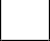 TABELA 8 – EMPREENDIMENTOS AGRÍCOLAS E PECUÁRIOS– Atividades agrícolas sem Irrigação e/ou Drenagem (em Hectares)– Atividades Pecuárias (em Hectares)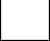 TABELA 9 – ARMAZENAMENTO E TRANSPORTE POR DUTOS DE SUBSTÂNCIAS PERIGOSAS– Central de Distribuição de Combustíveis– Depósito de Produtos Químicos– Terminais de Carga e Descarga de Produtos Químicos– Sistema de Transporte por Dutos– Transportadora de Cargas em Geral– Transportadora de Substâncias Perigosas– Transportadoras de Combustíveis Automotivos (Substâncias Perigosas)TABELA 10 – OBRAS DIVERSAS– Aeroportos– Portos– Atracadores, Marinas e Piers– Linhas de Transmissão de Energia Elétrica– Rede de Transmissão de Sistemas de Telefonia– Estações Rádio Base (ERB's) e Equipamentos de Telefonia sem Fio– Galpões Comerciais, Clubes, Casas de Shows– Usinas Eólicas– Estações Termais e Parques Temáticos– Autódromos– Retificação de Cursos d'Água– Abertura de Barras, Embocaduras e Canais– Estações Elevatórias– Construção de Quebramar, Espigões e Outras Obras Costeiras– Canteiros de Obras Viários– Trilhas EcológicasESTADO DE ALAGOASGABINETE DO GOVERNADOR– Gerador Termoelétrico– Usinas TermoelétricasTABELA 11 – UTILIZAÇÃO DE RECURSOS HÍDRICOS– Explotação de Água Mineral– Barragens e Diques– Explotação de Águas Subterrâneas– Captação e Tratamento de Águas Superficiais– Sistemas de Distribuição de Águas– AdutorasLEI Nº 6.787, DE 22 DE DEZEMBRO DE 2006.ANEXO IV ENQUADRAMENTO DAS AUTORIZAÇÕES– Transporte de Substâncias e Resíduos Perigosos– Readequação e/ou Modificação de Sistemas de Controle de Resíduos Líquidos Industriais– Readequação e/ou Modificação de Sistemas de Controle e/ou Disposição (Incineração) de Resíduos Sólidos Industriais e Hospitalares– Engordamento de Faixas de Praias– Dragagem marítima– Dragagem, Desassoreamento e Terraplenagem– Drenagem– Muro de Contenção– Pavimentação de Ruas e Rodovias– Pesquisas Ambientais– Revestimentos de Canais Urbanos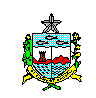 ESTADO DE ALAGOASGABINETE DO GOVERNADORLEI Nº 6.787, DE 22 DE DEZEMBRO DE 2006.ANEXO VTABELA DE ENQUADRAMENTO DE TAXAS - VALORES EM UPFAL1.	INDUSTRIAIS1.	INDUSTRIAIS1.1Indústrias em geral2.	PESQUISA E EXTRAÇÃO MINERAL2.	PESQUISA E EXTRAÇÃO MINERAL2.1Areia de rio, solo, argila e barro2.2Outros minerais3.	TRANSPORTE, TRATAMENTO E DISPOSIÇÃO DE RESÍDUOS3.	TRANSPORTE, TRATAMENTO E DISPOSIÇÃO DE RESÍDUOS3.1Usinas de Reciclagem e/ou Compostagem3.2Aterros Sanitários e/ou Remediação de Áreas Degradadas3.3Incineração, Autoclavagem e outros Processos de Inertização3.4Aterros Industriais3.5Transportadoras de Resíduos e/ou Substâncias Perigosas3.6Centrais de Resíduos4.	ESGOTAMENTO SANITÁRIO4.	ESGOTAMENTO SANITÁRIO4.1Estações de Tratamento de Esgoto Sanitário4.2Ramais Interceptores, Emissários e Redes de Esgotamento Sanitário4.3Limpadoras de Tanques Sépticos (Fossas)5.	IMOBILIÁRIOS5.	IMOBILIÁRIOS5.1Edificações Plurifamiliares5.2Conjuntos Habitacionais5.3Loteamentos6.	ESTABELECIMENTOS COMERCIAIS E DE SERVIÇOS6.	ESTABELECIMENTOS COMERCIAIS E DE SERVIÇOS6.1Empreendimentos Comerciais e de Serviços6.2Empreendimentos Hoteleiros e Pousadas6.3Presídios6.4Cemitérios6.5Depósitos de Materiais Recicláveis6.6Estabelecimentos de Serviços de Saúde6.7Transportes Marítimos de Passageiros7.	VIÁRIOS7.	VIÁRIOS7.1Rodovias7.2Ferrovias7.3Hidrovias7.4Metrovias7.5Pontes e Viadutos8.ATIVIDADES AGRÍCOLAS E PECUÁRIAS8.1Aqüicultura8.2Atividades Agrícolas com Irrigação e/ou Drenagem de Solo Agrícola8.3Central de Embalagem e Expedição de Produtos AgrícolasCentral de Embalagem e Expedição de Produtos AgrícolasCentral de Embalagem e Expedição de Produtos Agrícolas8.4Assentamentos RuraisAssentamentos RuraisAssentamentos Rurais8.5Atividades Agrícolas sem Irrigação e/ou DrenagemAtividades Agrícolas sem Irrigação e/ou DrenagemAtividades Agrícolas sem Irrigação e/ou Drenagem8.6Atividades PecuáriasAtividades PecuáriasAtividades Pecuárias9.	ARMAZENAMENTO E TRANSPORTE POR DUTOS DE SUBSTÂNCIAS PERIGOSAS9.	ARMAZENAMENTO E TRANSPORTE POR DUTOS DE SUBSTÂNCIAS PERIGOSAS9.	ARMAZENAMENTO E TRANSPORTE POR DUTOS DE SUBSTÂNCIAS PERIGOSAS9.	ARMAZENAMENTO E TRANSPORTE POR DUTOS DE SUBSTÂNCIAS PERIGOSAS9.1Postos de Revenda de CombustíveisPostos de Revenda de CombustíveisPostos de Revenda de Combustíveis9.2Central de Distribuição de CombustíveisCentral de Distribuição de CombustíveisCentral de Distribuição de Combustíveis9.3Depósitos de Produtos QuímicosDepósitos de Produtos QuímicosDepósitos de Produtos Químicos9.4Terminais de Carga e Descarga de Produtos QuímicosTerminais de Carga e Descarga de Produtos QuímicosTerminais de Carga e Descarga de Produtos Químicos9.5Sistemas de Transporte por Dutos de Produtos PerigososSistemas de Transporte por Dutos de Produtos PerigososSistemas de Transporte por Dutos de Produtos Perigosos9.6Transportadora de Cargas em GeralTransportadora de Cargas em GeralTransportadora de Cargas em Geral9.7Transportadora de Substâncias PerigosasTransportadora de Substâncias PerigosasTransportadora de Substâncias Perigosas10.	OBRAS DIVERSAS10.	OBRAS DIVERSAS10.	OBRAS DIVERSAS10.	OBRAS DIVERSAS10.110.110.1Aeroportos10.210.210.2Portos10.310.310.3Atracadouros, Marinas e Piers10.410.410.4Linhas de Transmissão de Energia Elétrica10.510.510.5Rede de Transmissão de Sistemas de Telefonia10.610.610.6Estações Rádio Base (ERB's) e Equipamentos de Telefonia sem Fio10.710.710.7Galpões Comerciais, Clubes, Casas de Shows10.810.810.8Usinas Eólicas10.910.910.9Estações Termais e Parques Temáticos10.1010.1010.10Autódromos10.1110.1110.11Retificação de Cursos d'Água10.1210.1210.12Abertura de Barras, Embocaduras e Canais10.1310.1310.13Estações Elevatórias10.1410.1410.14Construção de Quebramar, Espigões e Outras Obras Costeiras10.1510.1510.15Canteiros de Obras Viários10.1610.1610.16Trilhas Ecológicas10.1710.1710.17Gerador Termoelétrico10.1810.1810.18Usinas Termoelétricas11.	UTILIZAÇÃO DE RECURSOS HÍDRICOS11.	UTILIZAÇÃO DE RECURSOS HÍDRICOS11.	UTILIZAÇÃO DE RECURSOS HÍDRICOS11.	UTILIZAÇÃO DE RECURSOS HÍDRICOS11.111.1Explotação de Água MineralExplotação de Água Mineral11.211.2Barragens e DiquesBarragens e Diques11.311.3Explotação de Águas SubterrâneasExplotação de Águas Subterrâneas11.411.4Captação e Tratamento de Águas SuperficiaisCaptação e Tratamento de Águas Superficiais11.511.5Sistemas de Distribuição de ÁguasSistemas de Distribuição de Águas11.611.6AdutorasAdutoras1.1Transportes de Substâncias e Resíduos Perigosos1.2Readequação e/ou Modificação de Sistemas de Controle de Resíduos Líquidos Industriais1.3Readequação e/ou Modificação de Sistemas de Controle e/ou Disposição (Incineração) de Resíduos Sólidos Industriais e Hospitalares1.4Engordamento de Faixas de Praias1.5Dragagem Marítima1.6Dragagem, Desassoreamento e Terraplenagem1.7Drenagem1.8Muro de Contenção1.9Pavimentação de Ruas e Rodovias1.10Pesquisas Ambientais1.11Revestimentos de Canais UrbanosPORTE DA INDÚSTRIA(Vide Art. 24)Potencial Degradador(vide regulamentação desta Lei)Potencial Degradador(vide regulamentação desta Lei)Potencial Degradador(vide regulamentação desta Lei)PORTE DA INDÚSTRIA(Vide Art. 24)BaixoMédioGrandePequenoCEJMédioFJMGrandeINPÁrea do Empreendimento (emHectare)Volume mensal em metros cúbicos por mêsVolume mensal em metros cúbicos por mêsVolume mensal em metros cúbicos por mêsVolume mensal em metros cúbicos por mêsÁrea do Empreendimento (emHectare)até 1.000de 1.001 a 2.000de 2.001 a 5.000acima de 5.000até 10 haHIJLDe 10,1 a 30 haIJLMDe 30,1 a 50 haJLMNDe 50,1 a 100 haLMNOacima de 100 haMNOPNOTA:(*) Empreendimentos que utilizarem no máximo 02 (dois) veículos avulsos serão enquadrados como classe E. Para as Licenças de Instalação, o valor será o correspondente à área total autorizada pelo DNPM.Para as Licenças de Operação, o valor será o correspondente à área efetivamente explorada.NOTA:(*) Empreendimentos que utilizarem no máximo 02 (dois) veículos avulsos serão enquadrados como classe E. Para as Licenças de Instalação, o valor será o correspondente à área total autorizada pelo DNPM.Para as Licenças de Operação, o valor será o correspondente à área efetivamente explorada.NOTA:(*) Empreendimentos que utilizarem no máximo 02 (dois) veículos avulsos serão enquadrados como classe E. Para as Licenças de Instalação, o valor será o correspondente à área total autorizada pelo DNPM.Para as Licenças de Operação, o valor será o correspondente à área efetivamente explorada.NOTA:(*) Empreendimentos que utilizarem no máximo 02 (dois) veículos avulsos serão enquadrados como classe E. Para as Licenças de Instalação, o valor será o correspondente à área total autorizada pelo DNPM.Para as Licenças de Operação, o valor será o correspondente à área efetivamente explorada.NOTA:(*) Empreendimentos que utilizarem no máximo 02 (dois) veículos avulsos serão enquadrados como classe E. Para as Licenças de Instalação, o valor será o correspondente à área total autorizada pelo DNPM.Para as Licenças de Operação, o valor será o correspondente à área efetivamente explorada.Área do Empreendimento (em Hectare)Volume mensal em metros cúbicos por mêsVolume mensal em metros cúbicos por mêsVolume mensal em metros cúbicos por mêsVolume mensal em metros cúbicos por mêsÁrea do Empreendimento (em Hectare)até 1.000de 1.001 a 2.000de 2.001 a 5.000acima de 5.000até 1 haHIJLDe 1,1 a 3 haIJLMDe 3,1 a 5 haJLMNDe 5,1 a 10 haJMNOacima de 10 haLNOPNOTA:Para as Licenças de Instalação, o valor será o correspondente à área total autorizada pelo DNPM. Para as Licenças de Operação, o valor será o correspondente à área efetivamente explorada.NOTA:Para as Licenças de Instalação, o valor será o correspondente à área total autorizada pelo DNPM. Para as Licenças de Operação, o valor será o correspondente à área efetivamente explorada.NOTA:Para as Licenças de Instalação, o valor será o correspondente à área total autorizada pelo DNPM. Para as Licenças de Operação, o valor será o correspondente à área efetivamente explorada.NOTA:Para as Licenças de Instalação, o valor será o correspondente à área total autorizada pelo DNPM. Para as Licenças de Operação, o valor será o correspondente à área efetivamente explorada.NOTA:Para as Licenças de Instalação, o valor será o correspondente à área total autorizada pelo DNPM. Para as Licenças de Operação, o valor será o correspondente à área efetivamente explorada.até 20 BOEde 20,1 a 100de 100,1 a 200acima de 200 BOEILOPNOTA:Taxas para atividades petrolíferas, cobrança para poços de petróleo em produção ou para desativação.NOTA:Taxas para atividades petrolíferas, cobrança para poços de petróleo em produção ou para desativação.NOTA:Taxas para atividades petrolíferas, cobrança para poços de petróleo em produção ou para desativação.NOTA:Taxas para atividades petrolíferas, cobrança para poços de petróleo em produção ou para desativação.Volume em tonelada/diaVolume em tonelada/diaVolume em tonelada/diaVolume em tonelada/diaVolume em tonelada/diaaté 50,0de 50,1 a 100,0de 100,1 a 200,0de 200,1 a 300,0acima de 300,0FHJMOVolume em tonelada/diaVolume em tonelada/diaVolume em tonelada/diaVolume em tonelada/diaVolume em tonelada/diaaté 30,0de 30,1 a 80,0de 80,1 a 150,0de 150,1 a 200,0acima de 200,0FHJMOVolume em tonelada/diaVolume em tonelada/diaVolume em tonelada/diaaté 40,0de 40,1 a 100,0acima de 100HJLVolume em tonelada/diaVolume em tonelada/diaVolume em tonelada/diaVolume em tonelada/diaResíduo classe IIaté 50 ton/diaResíduo classe IIacima de 50 ton/diaResíduo classe Iaté 50 ton/diaResíduo classe Iacima de 50 ton/diaJMMOQuantidade de CaminhõesClasse de resíduosClasse de resíduosClasse de resíduosQuantidade de CaminhõesClasse II – B (Inerte)Classe II – A (Não – Inerte)Classe I (Perigoso)até 10 caminhõesFHOde 11 a 20 caminhõesGJOacima de 20 caminhõesILOPorteClasse de resíduosClasse de resíduosClasse de resíduosPorteClasse II – B (Inerte)Classe II – A (Não – Inerte)Classe I (Perigoso)até 10 toneladasFHJde 10,1 a 30 toneladasHJMacima de 30 toneladasJMOCapacidade de atendimentoTipo de Estação de TratamentoTipo de Estação de TratamentoCapacidade de atendimentoSistema SimplificadoSistema não simplificadoaté 1.000 habitantes atendidosFIentre 1.001 e 5.000 habitantes atendidosGJacima de 5.000 habitantes atendidosHLExtensão em QuilômetrosExtensão em QuilômetrosExtensão em Quilômetrosaté 5de 5,1 a 15acima de 15GHIaté 5 caminhõesde 6 a 10 caminhõesde 11 a 20 caminhõesacima de 20 caminhõesFHJLNº TOTAL de WC'sno imóvelTIPO DE ESTAÇÃO DE TRATAMENTO DE ESGOTOTIPO DE ESTAÇÃO DE TRATAMENTO DE ESGOTOTIPO DE ESTAÇÃO DE TRATAMENTO DE ESGOTONº TOTAL de WC'sno imóvelRede coletora públicaETE simplesETE não simples1 ou 2ABDde 3 a 5BCEde 6 a 8CDFde 9 a 13DEGde 14 a 20EFHde 21 a 34FGIde 35 a 53GHJde 54 a 81HILde 82 a 129IJMde 130 a 199JLNde 200 a 319LMOde 320 a 499MNOde 500 a 699NOPacima de 700OPPUnidades HabitacionaisUnidades HabitacionaisUnidades HabitacionaisUnidades HabitacionaisUnidades Habitacionaisaté 50 unidadesde 51 a 70unidadesde 71 a 100unidadesde 101 a 300unidadesacima de 300unidadesJLNOPÁrea do empreendimento em HectareÁrea do empreendimento em HectareÁrea do empreendimento em HectareÁrea do empreendimento em HectareÁrea do empreendimento em HectareÁrea do empreendimento em HectareÁrea do empreendimento em HectareÁrea do empreendimento em HectarePotencialDegradadoraté 2de 2,1 a 5de 5,1 a 10de 10,1 a 30de 30,1 a 50de 50,1 a 100acima de 100PequenoHIJLNOPMédioNNOOPPPGrandePPPPPPPPorte do Empreendimento (vide regulamentação desta Lei)Potencial DegradadorPotencial DegradadorPotencial DegradadorPorte do Empreendimento (vide regulamentação desta Lei)PequenoMédioGrandePequenoCEHMédioDGLGrandeEHMNúmero de QuartosNúmero de QuartosNúmero de QuartosNúmero de QuartosNúmero de QuartosNúmero de QuartosNúmero de QuartosPotencialDegradadoraté 10de 11 a 30de 31 a 50de 51 a 100de 101 a 300acima de 300PequenoCDFHJMMédioEGILMOGrandeFHJMNOCapacidade em número de celasCapacidade em número de celasCapacidade em número de celasCapacidade em número de celasCapacidade em número de celasaté 50de 51 a 100De 101 a 300de 301 a 1000acima de 1000HIJLMÁrea do empreendimento em metros quadradosÁrea do empreendimento em metros quadradosÁrea do empreendimento em metros quadradosÁrea do empreendimento em metros quadradosaté 3000de 3001 a 6000de 6001 a 10000acima de 10000JLMNaté 100 m2de 101 a 500 m2acima de 500 m2BCDaté 50 quartosde 51 a 100 quartosde 101 a 200 quartosacima de 200 quartosDEHJNúmero de CabinesNúmero de CabinesNúmero de CabinesNúmero de Cabinesaté 50de 51 a 100de 101 a 500acima de 500GJMOExtensão da linha em QuilômetrosExtensão da linha em QuilômetrosExtensão da linha em QuilômetrosExtensão da linha em Quilômetrosaté 20de 20,1 a 50de 50,1 a 300acima de 300JLNOExtensão da linha em QuilômetrosExtensão da linha em QuilômetrosExtensão da linha em QuilômetrosExtensão da linha em Quilômetrosaté 20de 20,1 a 50de 50,1 a 300acima de 300JLNOExtensão da linha em QuilômetrosExtensão da linha em QuilômetrosExtensão da linha em Quilômetrosaté 5de 5,1 a 15acima de 15JLNExtensão da linha em QuilômetrosExtensão da linha em QuilômetrosExtensão da linha em Quilômetrosaté 5de 5,1 a 15acima de 15JLNExtensão em MetrosExtensão em MetrosExtensão em MetrosExtensão em Metrosaté 50de 50,1 a 100de 100,1 a 200Acima de 200GHIJÁrea utilizada nos viveiros em HectareÁrea utilizada nos viveiros em HectareÁrea utilizada nos viveiros em HectareÁrea utilizada nos viveiros em HectareÁrea utilizada nos viveiros em Hectareaté 3,0de 3,01 a 5,00de 5,01 a 10,0de 10,01 a 49,99de 50,00 a 4,99ABDHJVolume utilizado do manancial em metro cúbicoVolume utilizado do manancial em metro cúbicoVolume utilizado do manancial em metro cúbicoVolume utilizado do manancial em metro cúbicoVolume utilizado do manancial em metro cúbicoaté 200,00de 200,01 a 300,00de 300,01 a 400,00de 400,01 a 599,99Acima de 600,00ABDHJÁrea utilizada nos viveiros em HectareÁrea utilizada nos viveiros em HectareÁrea utilizada nos viveiros em HectareÁrea utilizada nos viveiros em HectareÁrea utilizada nos viveiros em Hectareaté 3,0de 3,01 a 5,0de 5,01 a 20,0de 20,01 a 50,0Acima de 50FGIMOÁrea utilizada na construção em metro quadradoÁrea utilizada na construção em metro quadradoÁrea utilizada na construção em metro quadradoÁrea utilizada na construção em metro quadradoÁrea utilizada na construção em metro quadradoaté 100de 100,1 a 200de 200,1 a 300de 300,1 a 500de 500,1 a 1000ABCDEÁrea utilizada na construção em metro quadradoÁrea utilizada na construção em metro quadradoÁrea utilizada na construção em metro quadradoÁrea utilizada na construção em metro quadradoÁrea utilizada na construção em metro quadradode 1.000,1 a3.000de 3.000,1 a 5.000de 5.000,1 a 10.000de 10.000,1 a 15.000acima de 15.000FGHIJÁrea utilizada na construção em metro quadradoÁrea utilizada na construção em metro quadradoÁrea utilizada na construção em metro quadradoÁrea utilizada na construção em metro quadradoÁrea utilizada na construção em metro quadradoaté 100de 100,1 a 200de 200,1 a 300de 300,1 a 500de 500,1 a 1000ABCDEÁrea utilizada na construção em metro quadradoÁrea utilizada na construção em metro quadradoÁrea utilizada na construção em metro quadradoÁrea utilizada na construção em metro quadradoÁrea utilizada na construção em metro quadradode 1.000,1 ade 3.000,1 a 5.000de 5.000,1 a 10.000de 10.000,1 a 15.000acima de 15.0003.000FGHIJÁrea utilizada para instalação do cultivo em metro quadradoÁrea utilizada para instalação do cultivo em metro quadradoÁrea utilizada para instalação do cultivo em metro quadradoÁrea utilizada para instalação do cultivo em metro quadradoÁrea utilizada para instalação do cultivo em metro quadradoaté 100de 100,1 a 200de 200,1 a 300de 300,1 a 500de 500,1 a 1000ABCDEÁrea utilizada para instalação do cultivo em metro quadradoÁrea utilizada para instalação do cultivo em metro quadradoÁrea utilizada para instalação do cultivo em metro quadradoÁrea utilizada para instalação do cultivo em metro quadradoÁrea utilizada para instalação do cultivo em metro quadradode 1.000,1 a3.000de 3.000,1 a 5.000de 5.000,1 a 10.000de 10.000,1 a 15.000acima de 15.000FGHIJÁrea utilizada para instalação do cultivo em metro quadradoÁrea utilizada para instalação do cultivo em metro quadradoÁrea utilizada para instalação do cultivo em metro quadradoÁrea utilizada para instalação do cultivo em metro quadradoÁrea utilizada para instalação do cultivo em metro quadradoaté 100de 100,1 a 200de 200,1 a 300de 300,1 a 500de 500,1 a 1000ABCDEÁrea utilizada para instalação do cultivo em metro quadradoÁrea utilizada para instalação do cultivo em metro quadradoÁrea utilizada para instalação do cultivo em metro quadradoÁrea utilizada para instalação do cultivo em metro quadradoÁrea utilizada para instalação do cultivo em metro quadradode 1.000,1 a3.000de 3.000,1 a 5.000de 5.000,1 a 10.000de 10.000,1 a 15.000acima de 15.000FGHIJÁrea utilizada para instalação do cultivo em metro quadradoÁrea utilizada para instalação do cultivo em metro quadradoÁrea utilizada para instalação do cultivo em metro quadradoÁrea utilizada para instalação do cultivo em metro quadradoÁrea utilizada para instalação do cultivo em metro quadradoaté 100de 100,1 a 200de 200,1 a 300de 300,1 a 500de 500,1 a 1000ABCDEÁrea utilizada para instalação do cultivo em metro quadradoÁrea utilizada para instalação do cultivo em metro quadradoÁrea utilizada para instalação do cultivo em metro quadradoÁrea utilizada para instalação do cultivo em metro quadradoÁrea utilizada para instalação do cultivo em metro quadradode 1.000,1 a3.000de 3.000,1 a 5.000de 5.000,1 a 10.000de 10.000,1 a 15.000acima de 15.000FGHIJÁrea utilizada na atividade em HectareÁrea utilizada na atividade em HectareÁrea utilizada na atividade em HectareÁrea utilizada na atividade em HectareÁrea utilizada na atividade em Hectareaté 2de 2,1 a 5de 5,1 a 10de 10,1 a 50acima de 50CDEGIaté 200 m2de 201 a 400 m2de 401 a 600 m2acima de 600 m2CDEGÁrea útil do empreendimento a ser ocupado em HectareÁrea útil do empreendimento a ser ocupado em HectareÁrea útil do empreendimento a ser ocupado em HectareÁrea útil do empreendimento a ser ocupado em HectareÁrea útil do empreendimento a ser ocupado em HectareÁrea útil do empreendimento a ser ocupado em HectareAté 10de 10,1 a 50de 50,1 a 100de 100,1 a 500de 500,1 a 1.000Acima de 1.000DEFGHLAAAABBBBCCCCDDDDEEEEFFde169,29a282,15de282,16a564,30de282,17a1.128,60de1.128,61a1.692,90de1.692,91a2.821,50acima de2.821,50de165,00a275,00de275,01a550,00de275,02a1.100,00de1.100,01a1.650,00de1.650,01a2.750,00acima de2.750,00de210,00a350,00de350,01a700,00de350,02a1.400,00de1.400,01a2.100,00de2.100,01a3.500,00acima de3.500,00de195,00a325,00de325,01a650,00de325,02a1.300,00de1.300,01a1.950,00de1.950,01a3.250,00acima de3.250,00de120,00a200,00de200,01a400,00de200,02a800,00de800,01a1.200,00de1.200,01a2.000,00acima de2.000,00de184,29a307,15de307,16a614,30de307,17a1.228,60de1.228,61a1.842,90de1.842,91a3.071,50acima de3.071,50de111,45a185,75de185,76a371,50de185,77a743,00de743,01a1.114,50de1.114,51a1.857,50acima de1.857,50de78,36a130,60de130,61a261,20de130,62a522,40de522,41a783,60de783,61a1.306,00acima de1.306,00de72,33a120,55de120,56a241,10de120,57a482,20de482,21a723,30de723,31a1.205,50acima de1.205,50de44,01a73,35de73,36a146,70de73,37a293,40de293,41a440,10de440,11a733,50acima de733,50de43,26a72,10de72,11a144,20de72,12a288,40de288,41a432,60de432,61a721,00acima de721,00de26,58a44,30de44,31a88,60de44,32a177,20de177,21a265,80de265,81a443,00acima de443,00AAAABBBBCCCCDDDDEEEEFFde282,15a564,3de564,31a1128,6de1128,61a1692,9de1692,91a2257,2de2257,21a2821,5acima de2.821,50de275a550de550,01a1100de1100,01a1650de1650,01a2200de2200,01a2750acima de2.750,00de350a700de700,01a1400de1400,01a2100de2100,01a2800de2800,01a3500acima de3.500,00de325a650de650,01a1300de1300,01a1950de1950,01a2600de2600,01a3250acima de3.250,00de200a400de400,01a800de800,01a1200de1200,01a1600de1600,01a2000acima de2.000,00de307,15a614,3de614,31a1228,6de1228,61a1842,9de1842,91a2457,2de2457,21a3071,5acima de3.071,50de185,75a371,5de371,51a743de743,01a1114,5de1114,51a1486de1486,01a1857,5acima de1.857,50de130,6a261,2de261,21a522,4de522,41a783,6de783,61a1044,8de1044,81a1306acima de1.306,00de120,55a241,1de241,11a482,2de482,21a723,3de723,31a964,4de964,41a1205,5acima de1.205,50de73,35a146,7de146,71a293,4de293,41a440,1de440,11a586,8de586,81a733,5acima de733,50de72,1a144,2de144,21a288,4de288,41a432,6de432,61a576,8de576,81a721acima de721,00de44,3a88,6de88,61a177,2de177,21a265,8de265,81a354,4de354,41a443acima de443,00Área construída de tancagem em metros quadradosÁrea construída de tancagem em metros quadradosÁrea construída de tancagem em metros quadradosaté 1.000de 1.001 a 8.000acima de 8.000JMOÁrea total construída em metros quadradosÁrea total construída em metros quadradosÁrea total construída em metros quadradosÁrea total construída em metros quadradosAté 500de 501 até 1.000de 1.001 a 8.000acima de 8.000FJMOÁrea total construída em metros quadradosÁrea total construída em metros quadradosÁrea total construída em metros quadradosaté 1.000de 1.001 a 8.000acima de 8.000JMOExtensão de linhaExtensão de linhaExtensão de linhaExtensão de linhaExtensão de linhaRamal20,0m à 50,0mF50,1m à 100mG100,1m à 200mHAcima de 200mIPrincipalAté 50KmJ50,1Km à 100KmOAcima de 100kmPAcima de 100kmPBolsãoAté 10KmJ10,1Km à 20KmOAcima de 20kmPAcima de 20kmPaté 10 caminhõesde 11 a 50 caminhõesacima de 50 caminhõesFHIaté 10 caminhõesde 11 a 50 caminhõesacima de 50 caminhõesHJMQuantidade de CaminhõesClasse I (Perigoso)até 10 caminhõesFde 10,1 a 20 caminhõesHde 20,1 a 50 caminhõesJCaracterísticaCaracterísticaCaracterísticaEstadualNacionalInternacionalNOPCaracterísticaCaracterísticaCaracterísticaEstadualNacionalInternacionalNOPCapacidade de atracaçãoCapacidade de atracaçãoCapacidade de atracaçãoaté 50 barcosde 51 a 100 barcosacima de 100 barcosLMNTensão da Linha em KVTensão da Linha em KVExtensão da Linha em KmExtensão da Linha em KmExtensão da Linha em KmTensão da Linha em KVTensão da Linha em KVaté 100 Kmde 100,1 até 200 Kmacima de 200 Km13.8KVHIJ69KVIJL230KVJLM500KVLMNExtensão em QuilômetrosExtensão em QuilômetrosExtensão em Quilômetrosaté 5de 5,1 a 15Acima de 15HJMPotência de Transmissor (ERP)efetivamente irradiadaFreqüência de Transmissão (Mhz)Freqüência de Transmissão (Mhz)Freqüência de Transmissão (Mhz)Potência de Transmissor (ERP)efetivamente irradiadaaté 399 Mhzde 400 a 1999 Mhze 2.000 Mhz a 300 Ghzaté 45 wEHLentre 45 e 200 wFIMacima de 200 wGJNÁrea do Empreendimento (ocupação) m2Área do Empreendimento (ocupação) m2Área do Empreendimento (ocupação) m2Área do Empreendimento (ocupação) m2até 500de 501 a 2.000de 2.001 a 5.000acima de 5.000FGIJPotencia total instalada do Parque em KwPotencia total instalada do Parque em KwPotencia total instalada do Parque em KwPotencia total instalada do Parque em KwPotencia total instalada do Parque em KwPotencia total instalada do Parque em Kwaté 100de 101 a 300de 301 a 600de 601 a 1.000de 1.001 a 2.000acima de 2.000FHJMNPÁrea do Empreendimento (ocupação) m2Área do Empreendimento (ocupação) m2Área do Empreendimento (ocupação) m2Área do Empreendimento (ocupação) m2até 1.000de 1.001 a 5.000de 5.001 a 10.000acima de 10.000GHIMÁrea do Empreendimento (ocupação) m2Área do Empreendimento (ocupação) m2Área do Empreendimento (ocupação) m2Área do Empreendimento (ocupação) m2até 5.000de 5.001 a 20.000de 20.001 a 50.000acima de 50.000IJLMExtensão em metrosExtensão em metrosExtensão em metrosExtensão em metrosExtensão em metrosaté 1.000de 1.001 a 5.000de 5.001 a 10.000de 10.001 a 50.000acima de 50.000IJLMNExtensão em metrosExtensão em metrosExtensão em metrosExtensão em metrosaté 1.000De 1.001 a 3.000de 3.001 a 5.000acima de 5.000IJLMVazão em metros cúbicos por horaVazão em metros cúbicos por horaVazão em metros cúbicos por horaVazão em metros cúbicos por horaVazão em metros cúbicos por horaaté 20entre 20,1 e 50entre 50,1 e 250entre 250,1 e 500acima de 500EFGHIVolume em metros cúbicosVolume em metros cúbicosVolume em metros cúbicosVolume em metros cúbicosVolume em metros cúbicosaté 1.000de 1.001 a 5.000de 5.001 a 30.000de 30.001 a 70.000acima de 70.000GHIJLSistema de Esgotamento SanitárioÁrea do Empreendimento em metros quadradosÁrea do Empreendimento em metros quadradosÁrea do Empreendimento em metros quadradosÁrea do Empreendimento em metros quadradosSistema de Esgotamento Sanitárioaté 100de 101 a 500de 501 a 1.000acima de 1.000Ligado à Rede PúblicaCEGHOutros SistemasFHJLExtensão em QuilômetrosExtensão em QuilômetrosExtensão em Quilômetrosaté 5de 5,1 a 10acima de 10EFGCombustívelUtilizaçãoUtilizaçãoUtilizaçãoUtilizaçãoCombustívelComercialIndustrial (Porte)Industrial (Porte)Industrial (Porte)CombustívelComercialPequeno(até 100 Kw)Médio(de 101 a 1.000 Kw)Grande(acima de 1.000 Kw)GLP ou Gás NaturalEHIJOutros combustíveisGILMCombustívelPortePortePorteCombustívelPequeno (até 10 Mw)Médio (de 10 a 50 Mw)Grande (acima de 50 Mw)GLP ou Gás NaturalHIJOutros combustíveisLNPNúmero de EmpregadosÁrea do Empreendimento em metros quadradosÁrea do Empreendimento em metros quadradosÁrea do Empreendimento em metros quadradosNúmero de EmpregadosAté 1.000De 1.001 a 8.000Acima de 8.000Até 10 empregadosGHJDe 11 a 50 empregadosHHIAcima de 50 empregadosIJLVolume de Acumulação em 1.000 metros cúbicosVolume de Acumulação em 1.000 metros cúbicosVolume de Acumulação em 1.000 metros cúbicosVolume de Acumulação em 1.000 metros cúbicosVolume de Acumulação em 1.000 metros cúbicosaté 50De 51 a 100de 101 a 500de 501 a 1000acima de 1.000ISENTOGHLNVolume de Acumulação em metros cúbicos no semi-áridoVolume de Acumulação em metros cúbicos no semi-áridoaté 1.000.000,00acima de 1.000.000,00ISENTOGVazão em metros cúbicos por horaVazão em metros cúbicos por horaVazão em metros cúbicos por horaVazão em metros cúbicos por horaaté 5de 5,1 a 20de 20,1 a 40acima de 40CDEFNOTA:Estão isentos do pagamento da taxa de licenciamento os poços localizados no semi-árido e perfurados no cristalino.NOTA:Estão isentos do pagamento da taxa de licenciamento os poços localizados no semi-árido e perfurados no cristalino.NOTA:Estão isentos do pagamento da taxa de licenciamento os poços localizados no semi-árido e perfurados no cristalino.NOTA:Estão isentos do pagamento da taxa de licenciamento os poços localizados no semi-árido e perfurados no cristalino.Vazão em metros cúbicos por horaVazão em metros cúbicos por horaVazão em metros cúbicos por horaVazão em metros cúbicos por horaVazão em metros cúbicos por horaaté 18 mde 18,1 a 50de 50,1 a 250de 250,1 a 500acima de 500CDFIMVazão em metros cúbicos por horaVazão em metros cúbicos por horaVazão em metros cúbicos por horaVazão em metros cúbicos por horaVazão em metros cúbicos por horaaté 18de 18,1 a 50de 50,1 a 250de 250,1 a 500acima de 500CDFIMExtensão em QuilômetrosExtensão em QuilômetrosExtensão em Quilômetrosaté 10,0de 10,1 a 50,0acima de 50GHIVolume transportado em toneladasVolume transportado em toneladasVolume transportado em toneladasaté 20de 20,1 a 100acima de 200GILVolume em metros cúbicos por diaVolume em metros cúbicos por diaVolume em metros cúbicos por diaVolume em metros cúbicos por diaVolume em metros cúbicos por diaaté 20de 20,1 a 200de 200,1 a 1.000de 1.000,1 a 10.000acima de 10.000HIJLMVolume em toneladas por diaVolume em toneladas por diaVolume em toneladas por diaVolume em toneladas por diaVolume em toneladas por diaaté 5de 5,1 a 10de 10,1 a 20de 20,1 a 100acima de 100HIJLMVolume em metros cúbicosVolume em metros cúbicosVolume em metros cúbicosVolume em metros cúbicosVolume em metros cúbicosaté 1.000de 1.001 a 5.000de 5.001 a 30.000de 30.001 a 70.000acima de 70.000GILNPVolume em metros cúbicosVolume em metros cúbicosVolume em metros cúbicosVolume em metros cúbicosVolume em metros cúbicosaté 1.000de 1.001 a 5.000de 5.001 a 30.000de 30.001 a 70.000acima de 70.000GHILOVolume em metros cúbicosVolume em metros cúbicosVolume em metros cúbicosVolume em metros cúbicosVolume em metros cúbicosaté 1.000de 1.001 a 5.000de 5.001 a 30.000de 30.001 a 70.000acima de 70.000GILNPExtensão em QuilômetrosExtensão em QuilômetrosExtensão em Quilômetrosaté 5de 5,1 a 20acima de 20JLMExtensão em metrosExtensão em metrosExtensão em metrosExtensão em metrosaté 50,0de 50,1 a 100,0de 100,1 a 200,0acima de 200,0DEFGExtensão em QuilômetrosExtensão em QuilômetrosExtensão em QuilômetrosExtensão em Quilômetrosaté 10de 10,1 a 50de 50,1 a 200Acima de 200GHIJExtensão em MetrosExtensão em MetrosExtensão em MetrosExtensão em Metrosaté 200de 200,1 a 500de 500,1 a 1000acima de 1000FGHIENQUADRA MENTOLPLILORENOVAÇÃOLICENÇA DE OPERAÇÃOAUTORI ZAÇÕESCERTIFI CAÇÃOESTUDO DE RISCOANÁLISEDE  EIA/RIMAANÁLISEDE PROJETODESATIVAÇÕESE 2ª VIA DE LICENÇASVISTORIAS EXTRAS E REANÁLISEVISTORIAS EXTRAS E REANÁLISEA2,803,802,802,801,901102010PARA A EMISSÃO DA CERTIDÃO DE DESATIVAÇÃO DE EMPREENDI- MENTOS SERÁ COBRADO 50% DO VALOR DAS TAXAS, APÓS REALIZAÇÃO DE VISTORIA AMBIENTALPARA A EMISSÃO DE 2ª VIA DE LICENÇA SERÁ COBRADO 30% DO VALOR DAS TAXAS.A2,803,802,802,801,901102010PARA A EMISSÃO DA CERTIDÃO DE DESATIVAÇÃO DE EMPREENDI- MENTOS SERÁ COBRADO 50% DO VALOR DAS TAXAS, APÓS REALIZAÇÃO DE VISTORIA AMBIENTALPARA A EMISSÃO DE 2ª VIA DE LICENÇA SERÁ COBRADO 30% DO VALOR DAS TAXAS.PARA A REALIZAÇÃO DE VISTORIA EXTRA SERÁ COBRADA DISTÂNCIAS:< 100  km 30%> 100  km 50%NA REANÁLISE DE PROJETOS SERÁ COBADA A TAXA DE 30% DO VALOR DA LICENÇA ORIGINALB3,807,503,803,803,802153020PARA A EMISSÃO DA CERTIDÃO DE DESATIVAÇÃO DE EMPREENDI- MENTOS SERÁ COBRADO 50% DO VALOR DAS TAXAS, APÓS REALIZAÇÃO DE VISTORIA AMBIENTALPARA A EMISSÃO DE 2ª VIA DE LICENÇA SERÁ COBRADO 30% DO VALOR DAS TAXAS.PARA A REALIZAÇÃO DE VISTORIA EXTRA SERÁ COBRADA DISTÂNCIAS:< 100  km 30%> 100  km 50%NA REANÁLISE DE PROJETOS SERÁ COBADA A TAXA DE 30% DO VALOR DA LICENÇA ORIGINALC5,6011,207,507,507,503204030PARA A EMISSÃO DA CERTIDÃO DE DESATIVAÇÃO DE EMPREENDI- MENTOS SERÁ COBRADO 50% DO VALOR DAS TAXAS, APÓS REALIZAÇÃO DE VISTORIA AMBIENTALPARA A EMISSÃO DE 2ª VIA DE LICENÇA SERÁ COBRADO 30% DO VALOR DAS TAXAS.PARA A REALIZAÇÃO DE VISTORIA EXTRA SERÁ COBRADA DISTÂNCIAS:< 100  km 30%> 100  km 50%NA REANÁLISE DE PROJETOS SERÁ COBADA A TAXA DE 30% DO VALOR DA LICENÇA ORIGINALD7,5015,0011,2011,2011,208306080PARA A EMISSÃO DA CERTIDÃO DE DESATIVAÇÃO DE EMPREENDI- MENTOS SERÁ COBRADO 50% DO VALOR DAS TAXAS, APÓS REALIZAÇÃO DE VISTORIA AMBIENTALPARA A EMISSÃO DE 2ª VIA DE LICENÇA SERÁ COBRADO 30% DO VALOR DAS TAXAS.PARA A REALIZAÇÃO DE VISTORIA EXTRA SERÁ COBRADA DISTÂNCIAS:< 100  km 30%> 100  km 50%NA REANÁLISE DE PROJETOS SERÁ COBADA A TAXA DE 30% DO VALOR DA LICENÇA ORIGINALE11,2022,4015,0015,0015,001050100100PARA A EMISSÃO DA CERTIDÃO DE DESATIVAÇÃO DE EMPREENDI- MENTOS SERÁ COBRADO 50% DO VALOR DAS TAXAS, APÓS REALIZAÇÃO DE VISTORIA AMBIENTALPARA A EMISSÃO DE 2ª VIA DE LICENÇA SERÁ COBRADO 30% DO VALOR DAS TAXAS.PARA A REALIZAÇÃO DE VISTORIA EXTRA SERÁ COBRADA DISTÂNCIAS:< 100  km 30%> 100  km 50%NA REANÁLISE DE PROJETOS SERÁ COBADA A TAXA DE 30% DO VALOR DA LICENÇA ORIGINALF15,0029,9022,4022,4022,4018150300180PARA A EMISSÃO DA CERTIDÃO DE DESATIVAÇÃO DE EMPREENDI- MENTOS SERÁ COBRADO 50% DO VALOR DAS TAXAS, APÓS REALIZAÇÃO DE VISTORIA AMBIENTALPARA A EMISSÃO DE 2ª VIA DE LICENÇA SERÁ COBRADO 30% DO VALOR DAS TAXAS.PARA A REALIZAÇÃO DE VISTORIA EXTRA SERÁ COBRADA DISTÂNCIAS:< 100  km 30%> 100  km 50%NA REANÁLISE DE PROJETOS SERÁ COBADA A TAXA DE 30% DO VALOR DA LICENÇA ORIGINALG22,4044,8029,9029,9029,9020200400200PARA A EMISSÃO DA CERTIDÃO DE DESATIVAÇÃO DE EMPREENDI- MENTOS SERÁ COBRADO 50% DO VALOR DAS TAXAS, APÓS REALIZAÇÃO DE VISTORIA AMBIENTALPARA A EMISSÃO DE 2ª VIA DE LICENÇA SERÁ COBRADO 30% DO VALOR DAS TAXAS.PARA A REALIZAÇÃO DE VISTORIA EXTRA SERÁ COBRADA DISTÂNCIAS:< 100  km 30%> 100  km 50%NA REANÁLISE DE PROJETOS SERÁ COBADA A TAXA DE 30% DO VALOR DA LICENÇA ORIGINALH29,9059,7044,8044,8044,8027300600270PARA A EMISSÃO DA CERTIDÃO DE DESATIVAÇÃO DE EMPREENDI- MENTOS SERÁ COBRADO 50% DO VALOR DAS TAXAS, APÓS REALIZAÇÃO DE VISTORIA AMBIENTALPARA A EMISSÃO DE 2ª VIA DE LICENÇA SERÁ COBRADO 30% DO VALOR DAS TAXAS.PARA A REALIZAÇÃO DE VISTORIA EXTRA SERÁ COBRADA DISTÂNCIAS:< 100  km 30%> 100  km 50%NA REANÁLISE DE PROJETOS SERÁ COBADA A TAXA DE 30% DO VALOR DA LICENÇA ORIGINALI44,8089,6059,7059,7059,7030400800300PARA A EMISSÃO DA CERTIDÃO DE DESATIVAÇÃO DE EMPREENDI- MENTOS SERÁ COBRADO 50% DO VALOR DAS TAXAS, APÓS REALIZAÇÃO DE VISTORIA AMBIENTALPARA A EMISSÃO DE 2ª VIA DE LICENÇA SERÁ COBRADO 30% DO VALOR DAS TAXAS.PARA A REALIZAÇÃO DE VISTORIA EXTRA SERÁ COBRADA DISTÂNCIAS:< 100  km 30%> 100  km 50%NA REANÁLISE DE PROJETOS SERÁ COBADA A TAXA DE 30% DO VALOR DA LICENÇA ORIGINALJ59,70119,5089,6089,6089,60406001.200350PARA A EMISSÃO DA CERTIDÃO DE DESATIVAÇÃO DE EMPREENDI- MENTOS SERÁ COBRADO 50% DO VALOR DAS TAXAS, APÓS REALIZAÇÃO DE VISTORIA AMBIENTALPARA A EMISSÃO DE 2ª VIA DE LICENÇA SERÁ COBRADO 30% DO VALOR DAS TAXAS.PARA A REALIZAÇÃO DE VISTORIA EXTRA SERÁ COBRADA DISTÂNCIAS:< 100  km 30%> 100  km 50%NA REANÁLISE DE PROJETOS SERÁ COBADA A TAXA DE 30% DO VALOR DA LICENÇA ORIGINALL89,60179,20119,50119,50119,50506001.500400PARA A EMISSÃO DA CERTIDÃO DE DESATIVAÇÃO DE EMPREENDI- MENTOS SERÁ COBRADO 50% DO VALOR DAS TAXAS, APÓS REALIZAÇÃO DE VISTORIA AMBIENTALPARA A EMISSÃO DE 2ª VIA DE LICENÇA SERÁ COBRADO 30% DO VALOR DAS TAXAS.PARA A REALIZAÇÃO DE VISTORIA EXTRA SERÁ COBRADA DISTÂNCIAS:< 100  km 30%> 100  km 50%NA REANÁLISE DE PROJETOS SERÁ COBADA A TAXA DE 30% DO VALOR DA LICENÇA ORIGINALM119,50238,90179,20179,20179,20506001.500500PARA A EMISSÃO DA CERTIDÃO DE DESATIVAÇÃO DE EMPREENDI- MENTOS SERÁ COBRADO 50% DO VALOR DAS TAXAS, APÓS REALIZAÇÃO DE VISTORIA AMBIENTALPARA A EMISSÃO DE 2ª VIA DE LICENÇA SERÁ COBRADO 30% DO VALOR DAS TAXAS.PARA A REALIZAÇÃO DE VISTORIA EXTRA SERÁ COBRADA DISTÂNCIAS:< 100  km 30%> 100  km 50%NA REANÁLISE DE PROJETOS SERÁ COBADA A TAXA DE 30% DO VALOR DA LICENÇA ORIGINALN179,20358,30238,90238,90238,90506001.500500PARA A EMISSÃO DA CERTIDÃO DE DESATIVAÇÃO DE EMPREENDI- MENTOS SERÁ COBRADO 50% DO VALOR DAS TAXAS, APÓS REALIZAÇÃO DE VISTORIA AMBIENTALPARA A EMISSÃO DE 2ª VIA DE LICENÇA SERÁ COBRADO 30% DO VALOR DAS TAXAS.PARA A REALIZAÇÃO DE VISTORIA EXTRA SERÁ COBRADA DISTÂNCIAS:< 100  km 30%> 100  km 50%NA REANÁLISE DE PROJETOS SERÁ COBADA A TAXA DE 30% DO VALOR DA LICENÇA ORIGINALO238,90477,70358,30358,30358,30506001.500500PARA A EMISSÃO DA CERTIDÃO DE DESATIVAÇÃO DE EMPREENDI- MENTOS SERÁ COBRADO 50% DO VALOR DAS TAXAS, APÓS REALIZAÇÃO DE VISTORIA AMBIENTALPARA A EMISSÃO DE 2ª VIA DE LICENÇA SERÁ COBRADO 30% DO VALOR DAS TAXAS.PARA A REALIZAÇÃO DE VISTORIA EXTRA SERÁ COBRADA DISTÂNCIAS:< 100  km 30%> 100  km 50%NA REANÁLISE DE PROJETOS SERÁ COBADA A TAXA DE 30% DO VALOR DA LICENÇA ORIGINALP298,55597,10477,70477,70477,70506001.500500PARA A EMISSÃO DA CERTIDÃO DE DESATIVAÇÃO DE EMPREENDI- MENTOS SERÁ COBRADO 50% DO VALOR DAS TAXAS, APÓS REALIZAÇÃO DE VISTORIA AMBIENTALPARA A EMISSÃO DE 2ª VIA DE LICENÇA SERÁ COBRADO 30% DO VALOR DAS TAXAS.PARA A REALIZAÇÃO DE VISTORIA EXTRA SERÁ COBRADA DISTÂNCIAS:< 100  km 30%> 100  km 50%NA REANÁLISE DE PROJETOS SERÁ COBADA A TAXA DE 30% DO VALOR DA LICENÇA ORIGINALP298,55597,10477,70477,70477,70506001.500500PARA A EMISSÃO DA CERTIDÃO DE DESATIVAÇÃO DE EMPREENDI- MENTOS SERÁ COBRADO 50% DO VALOR DAS TAXAS, APÓS REALIZAÇÃO DE VISTORIA AMBIENTALPARA A EMISSÃO DE 2ª VIA DE LICENÇA SERÁ COBRADO 30% DO VALOR DAS TAXAS.